                                                                                                                                                                                                                                                                                                                                                                                        Процедура 2.1.1.Костюковичский районный исполнительный комитет__________________________________     (наименование организации)__________________________________     (ФИО руководителя ЮЛ  или ИП)____________________________________________________________________      (адрес регистрации ЮЛ или ИП)__________________________________УНП______________________________тел:_______________________________тел(моб):__________________________ЗАЯВЛЕНИЕ	Проcим согласовать нормы расхода топливно – энергетических ресурсов на     ___________________________________________________                                                            (период)на котельную расположенную по адресу_________________________________________________________________________________________________________.К заявлению прилагаю:1.___________________________________________________________________________2.___________________________________________________________________________З.___________________________________________________________________________Руководитель организации(индивидуальный предприниматель)          ___________   ______________                                                                                              (подпись)            (И.О.Фамилия)       «____» _________________________20__г. М.П.  (при наличии)        Примерная форма___________________________________________(наименование юридического лица)НОРМЫ РАСХОДАи (или) предельные уровни потребления топливно-энергетических ресурсов за ________________________________________________________________________________________________________________________________________________ годыпредшествующие периоду, на который устанавливаются нормы расхода и (или) предельные уровни потребления топливно-энергетических ресурсов)______________________________* i – год, предшествующий периоду, на который устанавливаются нормы расхода топливно-энергетических ресурсов.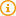 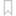 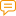 Примечание. При указании предельного уровня потребления топливно-энергетических ресурсов заполняется только графа «Потребление топливно-энергетических ресурсов (предельный уровень потребления)».Примерная форма(для юридических лиц, кроме государственных организаций)НОРМЫ РАСХОДАи (или) предельные уровни потребления топливно-энергетических ресурсов на _________________________________________________________________________________________________________________________________________________________ 20__ г.устанавливаются нормы расхода и (или) предельные уровни потребления топливно-энергетических ресурсов)Примечание. При указании предельного уровня потребления топливно-энергетических ресурсов заполняются только графы «Вид производимой продукции (выполняемых работ, оказываемых услуг)» и «Плановая потребность в топливно-энергетических ресурсах (предельный уровень потребления) на».
Приложение 1к Положению о порядке разработки,
установления и пересмотра норм расхода
и (или) предельных уровней потребления
топливно-энергетических ресурсов
(в редакции постановления
Совета Министров
Республики Беларусь
21.12.2021 № 731)Вид производимой продукции (выполняемых работ, оказываемых услуг)Единица измеренияПроизводство продукции (работ, услуг)Производство продукции (работ, услуг)Производство продукции (работ, услуг)Производство продукции (работ, услуг)Единица измеренияНормы расхода топливно-энергетических ресурсовНормы расхода топливно-энергетических ресурсовНормы расхода топливно-энергетических ресурсовНормы расхода топливно-энергетических ресурсовЕдиница измеренияПотребление топливно-энергетических ресурсов (предельный уровень потребления)Потребление топливно-энергетических ресурсов (предельный уровень потребления)Потребление топливно-энергетических ресурсов (предельный уровень потребления)Потребление топливно-энергетических ресурсов (предельный уровень потребления)Вид производимой продукции (выполняемых работ, оказываемых услуг)Единица измеренияI кварталII кварталIII кварталIV кварталЕдиница измеренияI кварталII кварталIII кварталIV кварталЕдиница измеренияI кварталII кварталIII кварталIV квартал(i* – 2) год (фактические значения)(i* – 2) год (фактические значения)(i* – 2) год (фактические значения)(i* – 2) год (фактические значения)(i* – 2) год (фактические значения)(i* – 2) год (фактические значения)(i* – 2) год (фактические значения)(i* – 2) год (фактические значения)(i* – 2) год (фактические значения)(i* – 2) год (фактические значения)(i* – 2) год (фактические значения)(i* – 2) год (фактические значения)(i* – 2) год (фактические значения)(i* – 2) год (фактические значения)(i* – 2) год (фактические значения)(i* – 2) год (фактические значения)ТопливоТопливоТопливоТопливоТопливоТопливоТопливоТопливоТопливоТопливоТопливоТопливоТопливоТопливоТопливоТопливо	Электрическая энергия		Электрическая энергия		Электрическая энергия		Электрическая энергия		Электрическая энергия		Электрическая энергия		Электрическая энергия		Электрическая энергия		Электрическая энергия		Электрическая энергия		Электрическая энергия		Электрическая энергия		Электрическая энергия		Электрическая энергия		Электрическая энергия		Электрическая энергия	Тепловая энергияТепловая энергияТепловая энергияТепловая энергияТепловая энергияТепловая энергияТепловая энергияТепловая энергияТепловая энергияТепловая энергияТепловая энергияТепловая энергияТепловая энергияТепловая энергияТепловая энергияТепловая энергия(i* – 1) год (фактические значения)(i* – 1) год (фактические значения)(i* – 1) год (фактические значения)(i* – 1) год (фактические значения)(i* – 1) год (фактические значения)(i* – 1) год (фактические значения)(i* – 1) год (фактические значения)(i* – 1) год (фактические значения)(i* – 1) год (фактические значения)(i* – 1) год (фактические значения)(i* – 1) год (фактические значения)(i* – 1) год (фактические значения)(i* – 1) год (фактические значения)(i* – 1) год (фактические значения)(i* – 1) год (фактические значения)(i* – 1) год (фактические значения)ТопливоТопливоТопливоТопливоТопливоТопливоТопливоТопливоТопливоТопливоТопливоТопливоТопливоТопливоТопливоТопливоЭлектрическая энергияЭлектрическая энергияЭлектрическая энергияЭлектрическая энергияЭлектрическая энергияЭлектрическая энергияЭлектрическая энергияЭлектрическая энергияЭлектрическая энергияЭлектрическая энергияЭлектрическая энергияЭлектрическая энергияЭлектрическая энергияЭлектрическая энергияЭлектрическая энергияЭлектрическая энергияТепловая энергияТепловая энергияТепловая энергияТепловая энергияТепловая энергияТепловая энергияТепловая энергияТепловая энергияТепловая энергияТепловая энергияТепловая энергияТепловая энергияТепловая энергияТепловая энергияТепловая энергияТепловая энергияi* – год (ожидаемые значения)i* – год (ожидаемые значения)i* – год (ожидаемые значения)i* – год (ожидаемые значения)i* – год (ожидаемые значения)i* – год (ожидаемые значения)i* – год (ожидаемые значения)i* – год (ожидаемые значения)i* – год (ожидаемые значения)i* – год (ожидаемые значения)i* – год (ожидаемые значения)i* – год (ожидаемые значения)i* – год (ожидаемые значения)i* – год (ожидаемые значения)i* – год (ожидаемые значения)i* – год (ожидаемые значения)ТопливоТопливоТопливоТопливоТопливоТопливоТопливоТопливоТопливоТопливоТопливоТопливоТопливоТопливоТопливоТопливоЭлектрическая энергияЭлектрическая энергияЭлектрическая энергияЭлектрическая энергияЭлектрическая энергияЭлектрическая энергияЭлектрическая энергияЭлектрическая энергияЭлектрическая энергияЭлектрическая энергияЭлектрическая энергияЭлектрическая энергияЭлектрическая энергияЭлектрическая энергияЭлектрическая энергияЭлектрическая энергияТепловая энергияТепловая энергияТепловая энергияТепловая энергияТепловая энергияТепловая энергияТепловая энергияТепловая энергияТепловая энергияТепловая энергияТепловая энергияТепловая энергияТепловая энергияТепловая энергияТепловая энергияТепловая энергияРуководитель юридического лица_______________________________________________(подпись)М.П.(инициалы, фамилия)Приложение 2к Положению о порядке разработки,
установления и пересмотра норм расхода
и (или) предельных уровней потребления
топливно-энергетических ресурсов
(в редакции постановления
Совета Министров
Республики Беларусь
21.12.2021 № 731)УТВЕРЖДЕНО(Департамент по энергоэффективности Государственного комитета
по стандартизации, областные, Минское городское управления
по надзору за рациональным использованием топливно-энергетических
ресурсов Государственного комитета по стандартизации)УТВЕРЖДЕНО(Департамент по энергоэффективности Государственного комитета
по стандартизации, областные, Минское городское управления
по надзору за рациональным использованием топливно-энергетических
ресурсов Государственного комитета по стандартизации)___________________________________________________________(наименование юридического лица)_________________________________________(подпись)(инициалы, фамилия)__ ________________ 20__ г.__ ________________ 20__ г.Вид производимой продукции (выполняемых работ, оказываемых услуг)Единица измеренияЕдиница измеренияПлан производства наПлан производства наПлан производства наПлан производства наЕдиница измеренияТекущие нормы расхода топливно-энергетических ресурсов наТекущие нормы расхода топливно-энергетических ресурсов наТекущие нормы расхода топливно-энергетических ресурсов наТекущие нормы расхода топливно-энергетических ресурсов наТекущие нормы расхода топливно-энергетических ресурсов наЕдиница измеренияПлановая потребность в топливно-энергетических ресурсах (предельный уровень потребления) наПлановая потребность в топливно-энергетических ресурсах (предельный уровень потребления) наПлановая потребность в топливно-энергетических ресурсах (предельный уровень потребления) наПлановая потребность в топливно-энергетических ресурсах (предельный уровень потребления) наВид производимой продукции (выполняемых работ, оказываемых услуг)Единица измеренияЕдиница измеренияквартал, годквартал, годквартал, годквартал, годЕдиница измеренияквартал, годквартал, годквартал, годквартал, годквартал, годЕдиница измеренияквартал, годквартал, годквартал, годквартал, годТопливоТопливоТопливоТопливоТопливоТопливоТопливоТопливоТопливоТопливоТопливоТопливоТопливоТопливоТопливоТопливоТопливоТопливоЭлектрическая энергииЭлектрическая энергииЭлектрическая энергииЭлектрическая энергииЭлектрическая энергииЭлектрическая энергииЭлектрическая энергииЭлектрическая энергииЭлектрическая энергииЭлектрическая энергииЭлектрическая энергииЭлектрическая энергииЭлектрическая энергииЭлектрическая энергииЭлектрическая энергииЭлектрическая энергииЭлектрическая энергииЭлектрическая энергииТепловая энергияТепловая энергияТепловая энергияТепловая энергияТепловая энергияТепловая энергияТепловая энергияТепловая энергияТепловая энергияТепловая энергияТепловая энергияТепловая энергияТепловая энергияТепловая энергияТепловая энергияТепловая энергияТепловая энергияТепловая энергияРуководитель юридического лицаРуководитель юридического лица___________________________________________________________________________________________________________________________________________________________________________________________________________________________________________________________________________________________________________________________________________________________________________(подпись)М.П.(подпись)М.П.(подпись)М.П.(подпись)М.П.(подпись)М.П.(подпись)М.П.(подпись)М.П.(подпись)М.П.(подпись)М.П.(инициалы, фамилия)(инициалы, фамилия)(инициалы, фамилия)(инициалы, фамилия)(инициалы, фамилия)(инициалы, фамилия)(инициалы, фамилия)